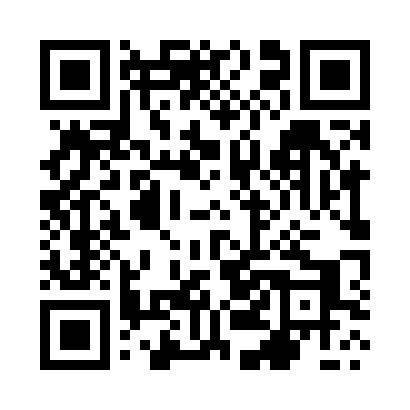 Prayer times for Wiszczelice, PolandMon 1 Apr 2024 - Tue 30 Apr 2024High Latitude Method: Angle Based RulePrayer Calculation Method: Muslim World LeagueAsar Calculation Method: HanafiPrayer times provided by https://www.salahtimes.comDateDayFajrSunriseDhuhrAsrMaghribIsha1Mon4:176:1812:485:157:199:132Tue4:146:1612:485:167:219:163Wed4:116:1312:485:177:239:184Thu4:086:1112:475:197:249:205Fri4:056:0912:475:207:269:236Sat4:026:0712:475:217:289:257Sun3:596:0412:465:227:309:288Mon3:566:0212:465:247:319:309Tue3:526:0012:465:257:339:3210Wed3:495:5712:465:267:359:3511Thu3:465:5512:455:277:379:3712Fri3:435:5312:455:287:389:4013Sat3:405:5112:455:307:409:4314Sun3:375:4812:455:317:429:4515Mon3:335:4612:445:327:449:4816Tue3:305:4412:445:337:459:5117Wed3:275:4212:445:347:479:5318Thu3:235:4012:445:357:499:5619Fri3:205:3712:445:377:519:5920Sat3:175:3512:435:387:5210:0221Sun3:135:3312:435:397:5410:0522Mon3:105:3112:435:407:5610:0723Tue3:065:2912:435:417:5710:1024Wed3:035:2712:435:427:5910:1325Thu2:595:2512:425:438:0110:1626Fri2:555:2312:425:448:0310:2027Sat2:525:2112:425:458:0410:2328Sun2:485:1912:425:478:0610:2629Mon2:445:1712:425:488:0810:2930Tue2:405:1512:425:498:0910:32